PLANIFICACION DE CONTINUIDAD PEDAGOGICA 2020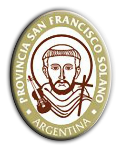 Educación Física - Nivel Primario – Quinto y Sexto año – Tercera SemanaProfesora: Lucrecia HernándezTe comparto este link:https://www.youtube.com/watch?v=KxfcndYWRx4 – Aerobic grupo de educación físicaEl cual nos llevará a realizar juntos una clase de aeróbica, la misma la deben realizar tanto varones como mujeres, tiene ejercicios dinámicos, divertidos y claramente aeróbicos, donde consumiremos mucho oxígeno en poco tiempo. Eso te llevara a entrar en calor y seguramente transpiraras un poco.Busca un espacio (con 1 mts por 2 mts estarás bien) para poder desplazarte hacia los lados y adelante y atrás. Las indicaciones son claras, precisas y en español. Son nada más que 20 minutos de actividad, pero suficientes para desarrollar una clase intensa y dinámica con todos los contenidos. Te recomiendo tener una botellita de agua cerca, zapatillas cómodas y pelo atado para no tener tanto calor.A continuación, te dejo un crucigrama que deberás completar y reenviarme con la información que obtengas de la realización de la clase que se desarrolla en el video.Observa los primeros 2 ejercicios que realiza la profe, ¿En qué deporte se usan? Pista: necesitas una red y una pelota para practicarlo. __________A lo largo de todo el video necesita tener mucha __________ para no perderse en los tiempos de movimiento.A los 3:50, ¿Qué parte de las piernas trabaja más? Los______________¿Cuál es el pie de apoyo a los 4 minutos? El ___________En el ejercicio de los 4:12 ¿Con qué pierna comienza? La ___________¿Cuántos pasos largos hace hacia adelante y atrás a los 4:20? ____________Cerca de los 6:20, ¿Por dónde cruza la pierna? Por ___________A los 7:50, el movimiento que realiza en clásico del ______________Un minuto después, realizan otro movimiento que es clave para poder jugar al ____________, además de contar con una pelota y un aro para hacerloDesde los 11, ¿Qué parte del cuerpo es la que más van a trabajar?Comienzan con poses de _______________¿Qué músculo permite la apertura y mantención de las piernas en el ejercicio de las 13:30? Es el _________________¿Cómo solemos llamar al ejercicio de los 14:45? Son __________________¿Qué parte del cuerpo se toca con las manos en el ejercicio de los 16:25? El __________¿Cómo le dice al toque de piernas hacia ambos lados? _____________En el último ejercicio de los 19:40 ¿Cómo están los pies? De ______________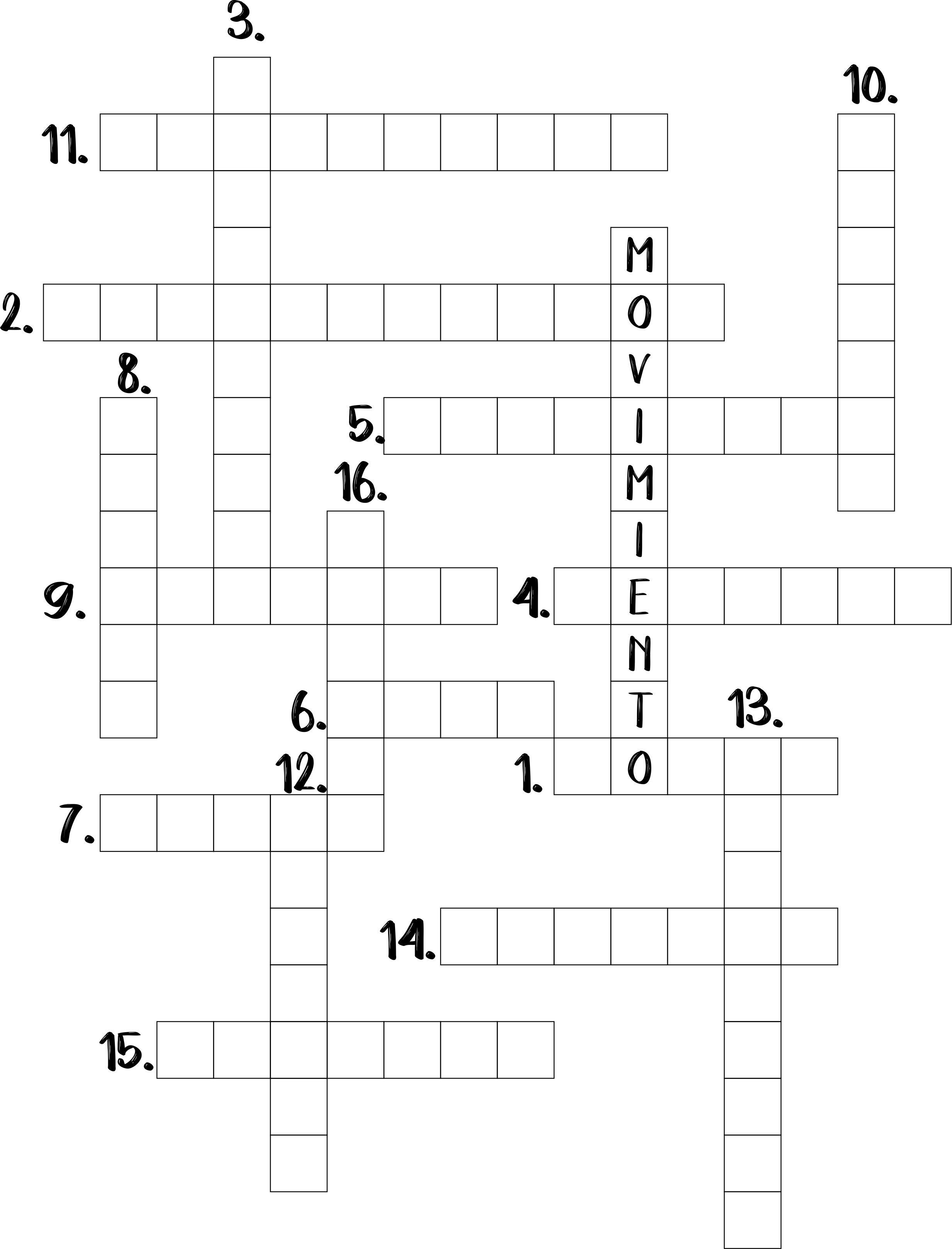 